2020疼痛研究技术与方法讲座直播观看步骤扫描下图中的二维码进入直播间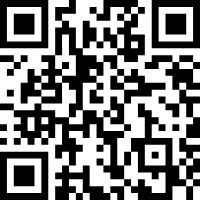 输入注册时设置的账号及密码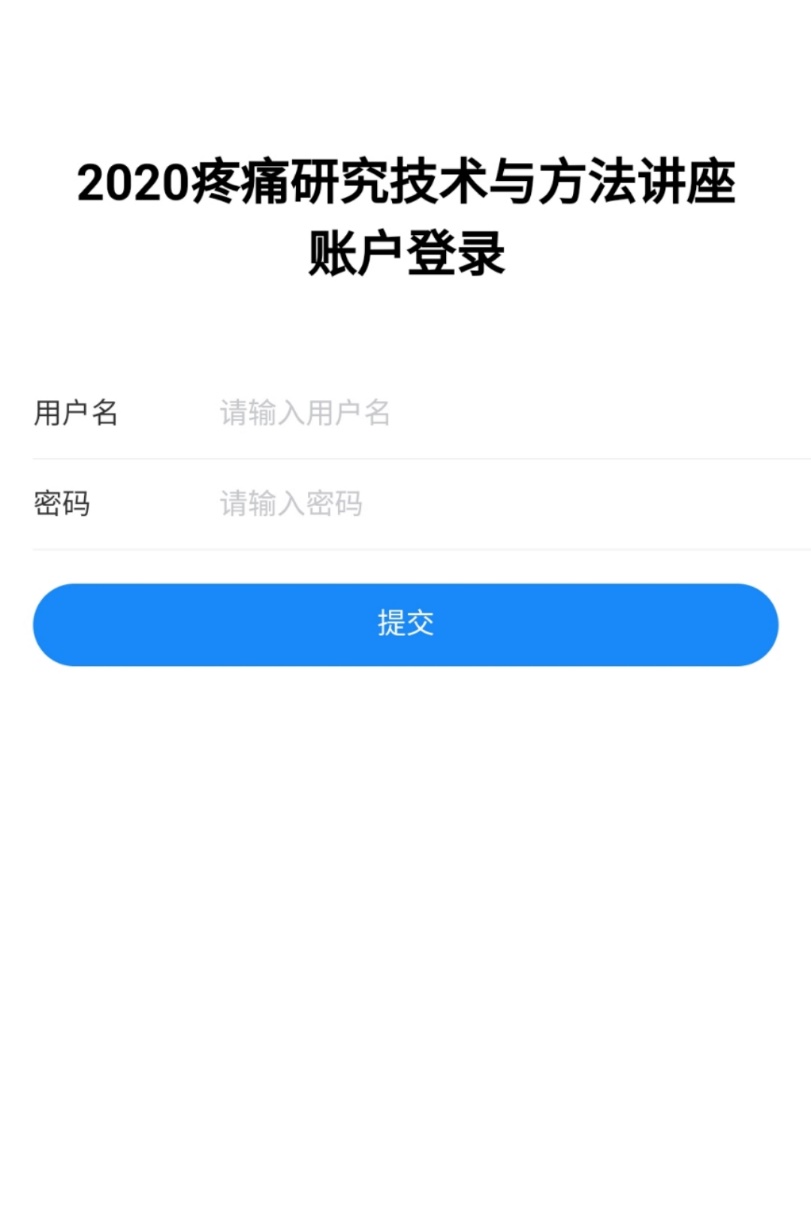 用户名为邮箱密码为手机号也可以用浏览器输入网址http://www.painchina.com/zhanghuzhibo/login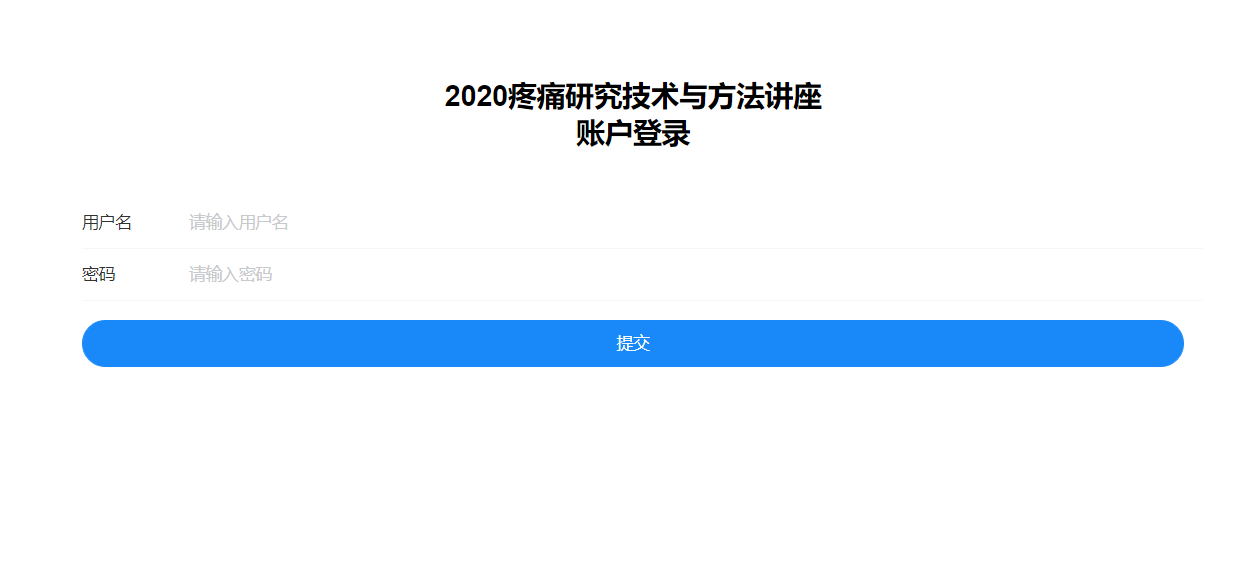 用户名为邮箱密码为手机号登录后进入直播间收看课程收看过程中可以在留言区留言交流，会有专人将问题反馈给老师直播中遇到问题请联系直播平台联系人费先生：18018580245